70-летию Великой Победы посвящается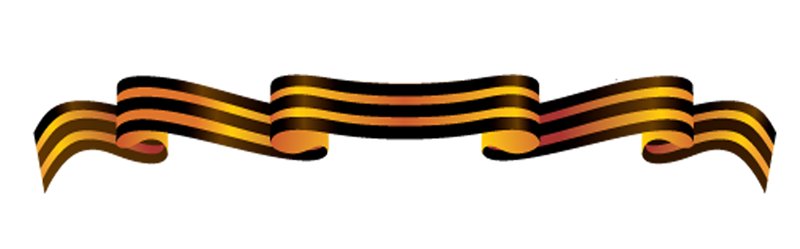 Белокрыс  Григорий  МефодьевичРанен под Ленинградом 1943 г., рядовой. 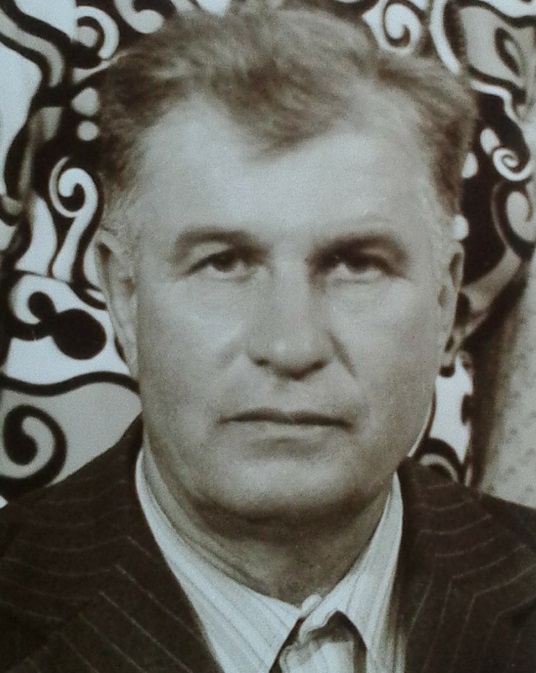 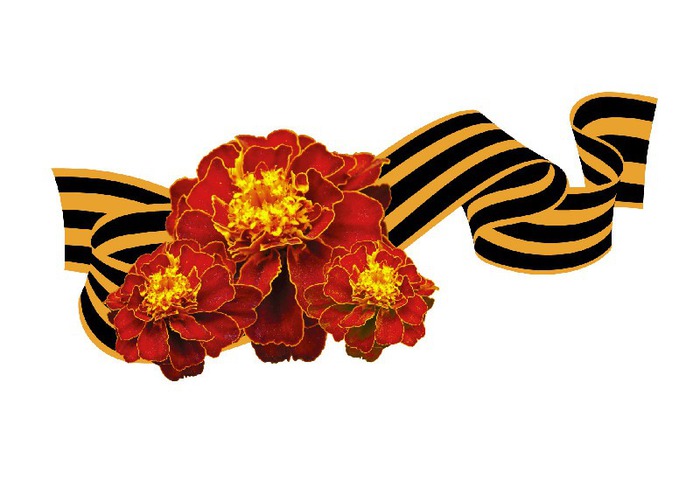 